Publicado en Barcelona el 21/01/2022 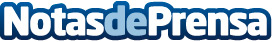 Schneider Electric cumple los objetivos de sostenibilidad corporativa en varias categoríasDestaca su rendimiento sólido y constante durante más de una década. Schneider Electric ha recibido varios reconocimientos ESG en línea con las ambiciones de crecimiento empresarial sostenibleDatos de contacto:Noelia Iglesias935228612Nota de prensa publicada en: https://www.notasdeprensa.es/schneider-electric-cumple-los-objetivos-de Categorias: Ecología E-Commerce Recursos humanos Otras Industrias http://www.notasdeprensa.es